ФЕДЕРАЛЬНОЕ АГЕНТСТВО ЖЕЛЕЗНОДОРОЖНОГО ТРАНСПОРТА Федеральное государственное бюджетное образовательное учреждение высшего образования«Петербургский государственный университет путей сообщения Императора Александра I»(ФГБОУ ВО ПГУПС)Кафедра «Информационные и вычислительные системы»    РАБОЧАЯ ПРОГРАММА  дисциплины «ТЕОРИЯ АВТОМАТОВ» (Б1.В.ОД.13)для направления подготовки09.03.02  – «Информационные системы и технологии»по профилю «Информационные системы и технологии» Форма обучения – очнаяСанкт-Петербург2018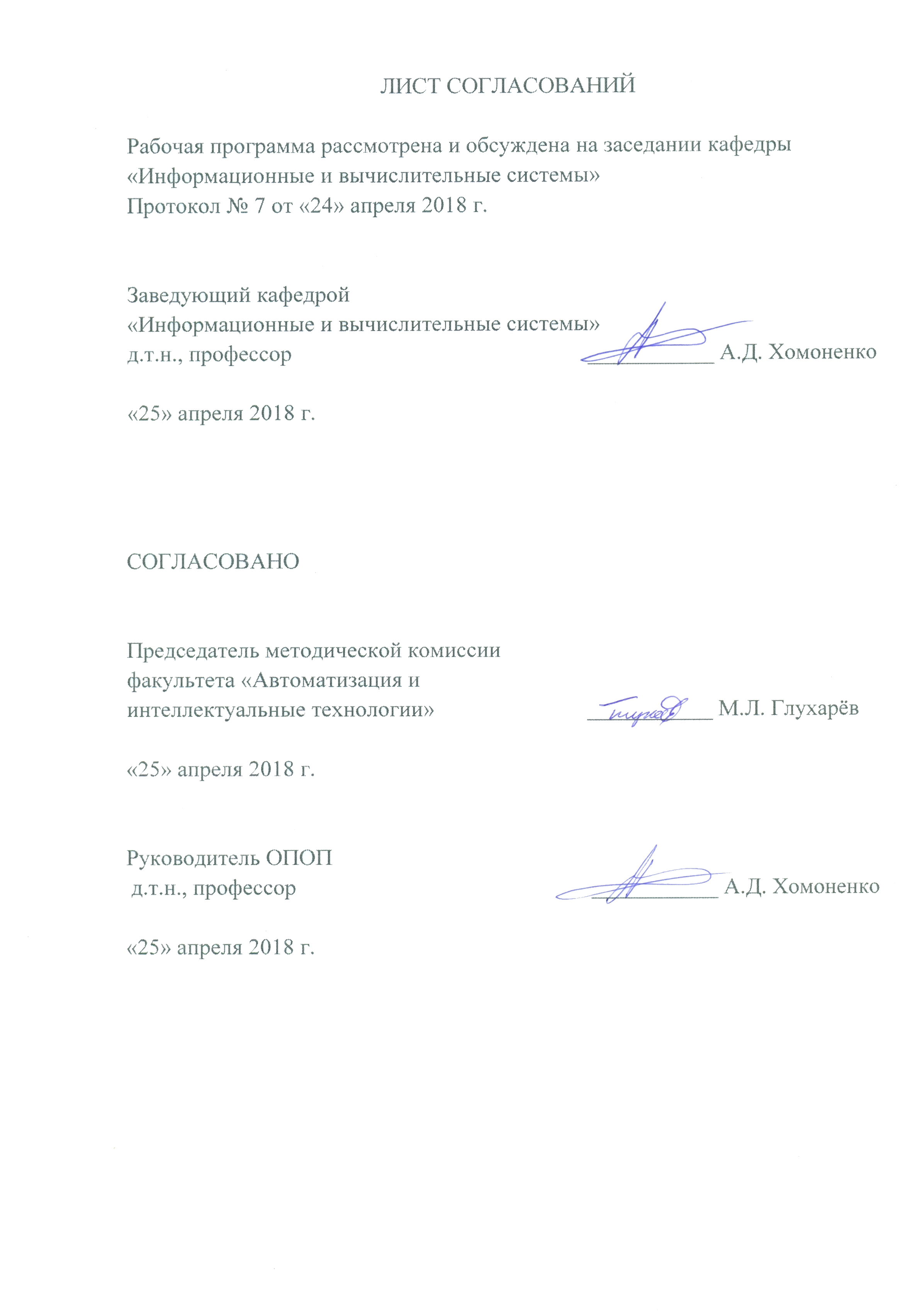 1. Цели и задачи дисциплиныРабочая программа составлена в соответствии с ФГОС ВО, утвержденным «12» марта 2015 г., приказ № 219 по направлению 09.03.02  «Информационные системы и технологии», по дисциплине «Теория автоматов».Целью изучения дисциплины является получение необходимых теоретических сведений и практических навыков для обучения методам синтеза схем цифровых автоматов (ЦА) произвольного назначения и создание у студентов понимания аппаратной части компьютера.Для достижения поставленной цели решаются следующие задачи:- знакомство с абстрактной и структурной теорией автоматов;- изучение типов автоматов;- изучение методов структурного синтеза цифровых автоматов;- изучение управляющих автоматов с жесткой и программируемой    логикой;- изучение декомпозиции автоматов с памятью.2. Перечень планируемых результатов обучения по дисциплине, соотнесенных с планируемыми результатами освоения основной профессиональной образовательной программыПланируемыми результатами обучения по дисциплине являются: приобретение знаний, умений, навыков и/или опыта деятельности.В результате освоения дисциплины обучающийся должен:ЗНАТЬ:−	теорию абстрактных конечных  автоматов с памятью;−	теорию структурных конечных  автоматов с памятью;−	структуру типового конечного автомата.УМЕТЬ:−	выполнять структурный синтез конечного автомата;−	разрабатывать устройства различного типа для управления        информационными системами.ВЛАДЕТЬ:– навыками применения элементарных автоматов для синтеза    операционных  и управляющих автоматов;– языками, используемыми для разработки  конечных автоматов.Изучение дисциплины направлено на формирование следующих общепрофессиональных компетенций (ОПК):способностью применять основные приемы и законы создания и чтения чертежей и документации по аппаратным и программным компонентам информационных систем (ОПК-3).Изучение дисциплины направлено на формирование следующих профессиональных компетенций (ПК), соответствующих видам профессиональной деятельности, на который ориентирована программа бакалавриата:проектно-конструкторская деятельность:-  способностью проводить предпроектное обследование объекта проектирования, системный анализ предметной области, их взаимосвязей (ПК-1);- способностью обосновывать принимаемые проектные решения, осуществлять постановку и выполнять эксперименты по проверке их корректности и эффективности (ПК-3);  - способностью проводить выбор исходных данных для проектирования (ПК-4).Область профессиональной деятельности обучающихся, освоивших данную дисциплину, приведена в п. 2.1 ОПОП.Объекты профессиональной деятельности обучающихся, освоивших данную дисциплину, приведены в п. 2.2 ОПОП.3. Место дисциплины в структуре основной профессиональной образовательной программыДисциплина «Теория автоматов» (Б1.В.ОД.13) относится к вариативной части и является обязательной дисциплиной обучающегося.4. Объем дисциплины и виды учебной работы5. Содержание и структура дисциплины5.1 Содержание дисциплины5.2 Разделы дисциплины и виды занятий6. Перечень учебно-методического обеспечения для самостоятельной работы обучающихся по дисциплине7. Фонд оценочных средств для проведения текущего контроля успеваемости и промежуточной аттестации обучающихся по дисциплинеФонд оценочных средств по дисциплине «Теория автоматов»  является неотъемлемой частью рабочей программы и представлен отдельным документом, рассмотренным на заседании кафедры и утвержденным заведующим кафедрой.8. Перечень основной и дополнительной учебной литературы, нормативно-правовой документации и других изданий, необходимых для освоения дисциплины8.1 Перечень основной учебной литературы, необходимой для освоения дисциплины1.	Ефимова Р.С. Разработка операционного устройства. Учебное пособие. СПб. – ПГУПС, 2006-32с.2.	Ожиганов А.А. Теория автоматов: Учебное пособие. - СПб.: НИУ ИТМО, 2013. - 84 с.  http://window.edu.ru/resource/007/79007/files/itmo1013.pdf8.2 Перечень дополнительной учебной литературы, необходимой для освоения дисциплины1.	Кузнецов, О.П. Дискретная математика для инженера. [Электронный ресурс] — Электрон. дан. — СПб.: Лань, 2009. — 400 с. — Режим доступа: http://e.lanbook.com/book/2202.	Пухальский Г.И. Новосельцева Т.Я. Цифровые устройства. — СПб: Политехника, 1996-311с.8.3 Перечень нормативно-правовой документации, необходимой для освоения дисциплиныНормативно-правовая документация для изучения дисциплины не требуется.8.4 Другие издания, необходимые для освоения дисциплиныДругие издания, необходимые, для изучения дисциплины, не требуются.9. Перечень ресурсов информационно-телекоммуникационной сети «Интернет», необходимых для освоения дисциплиныЛичный кабинет обучающегося и электронная информационно-образовательная среда. [Электронный ресурс]. – Режим доступа: http://sdo.pgups.ru/  (для доступа к полнотекстовым документам требуется авторизация).  Система Консультант Плюс [Электронный ресурс]– Режим доступа: http://www.consultant.ru;     3.  Единое окно доступа к образовательным ресурсам Плюс [Электронный   ресурс]– Режим доступа: http://window.edu.ru10. Методические указания для обучающихся по освоению дисциплиныПорядок изучения дисциплины следующий:Освоение разделов дисциплины производится в порядке, приведенном в разделе 5 «Содержание и структура дисциплины». Обучающийся должен освоить все разделы дисциплины с помощью учебно-методического обеспечения, приведенного в разделах 6, 8 и 9 рабочей программы. Для формирования компетенций обучающийся должен представить выполненные типовые контрольные задания или иные материалы, необходимые для оценки знаний, умений, навыков и (или) опыта деятельности, предусмотренные текущим контролем (см. фонд оценочных средств по дисциплине).По итогам текущего контроля по дисциплине, обучающийся должен пройти промежуточную аттестацию  (см. фонд оценочных средств по дисциплине).11. Перечень информационных технологий, используемых при осуществлении образовательного процесса по дисциплине, включая перечень программного обеспечения и информационных справочных системИнтернет - сервисы и электронные ресурсы (поисковые системы, электронная почта, онлайн - энциклопедии и справочники, электронные учебные и учебно-методические материалы).электронная информационно-образовательная среда Петербургского государственного университета путей сообщения Императора Александра I [Электронный ресурс]. Режим доступа:  http://sdo.pgups.ru.Дисциплина обеспечена необходимым комплектом лицензионного программного обеспечения, установленного на технических средствах, размещенных в специальных помещениях и помещениях для самостоятельной работы: операционная система Windows, MS Office.Все обучающиеся имеют доступ к электронным учебно-методическим комплексам (ЭУМК) по изучаемой дисциплине согласно персональным логинам и паролям.Каждый обучающийся обеспечен доступом к электронно-библиотечной системе (ЭБС) через сайт Научно-технической библиотеки Университета http://library.pgups.ru/, содержащей основные издания по изучаемой дисциплине. ЭБС обеспечивает возможность индивидуального доступа для каждого обучающегося из любой точки, в которой имеется доступ к сети Интернет12. Описание материально-технической базы, необходимой для осуществления образовательного процесса по дисциплинеМатериально-техническая база обеспечивает проведение всех видов учебных занятий, предусмотренных учебным планом по данному направлению и соответствует действующим санитарным и противопожарным нормам и правилам.Она содержит специальные помещения -  учебные аудитории для проведения занятий лекционного типа, занятий семинарского типа, групповых и индивидуальных консультаций, текущего контроля и промежуточной аттестации, а также помещения для самостоятельной работы и помещения для хранения и профилактического обслуживания учебного оборудования. Помещения на семестр учебного года выделяются в соответствии с расписанием занятий.Специальные помещения укомплектованы специализированной мебелью и техническими средствами обучения, служащими для представления учебной информации большой аудитории. 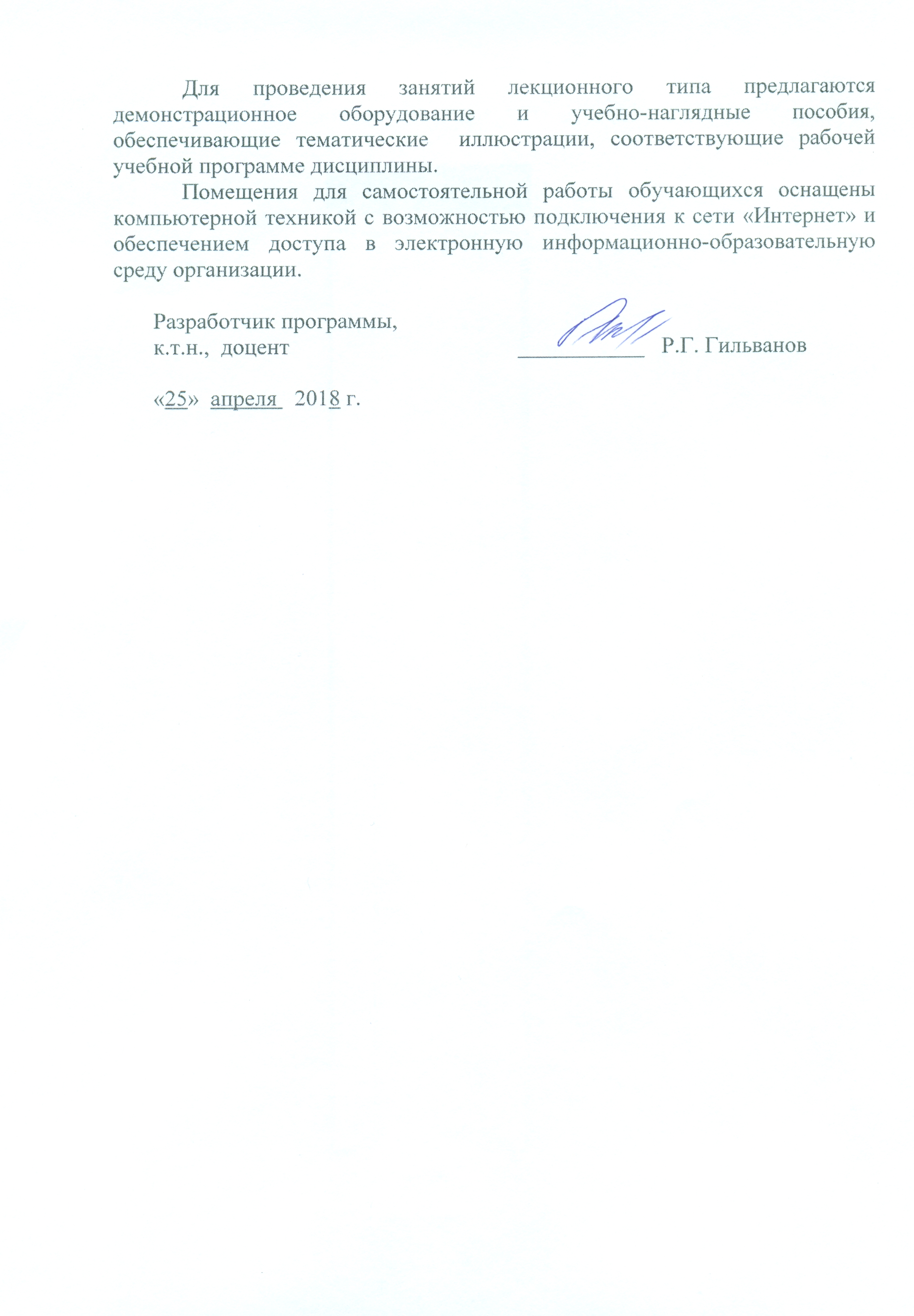 Вид учебной работыВсего часовСеместрВид учебной работыВсего часов4Контактная работа (по видам учебных занятий)В том числе:лекции (Л)практические занятия (ПЗ)503416503416Самостоятельная работа (СРС) (всего)4949Контроль99Форма контроля знанийзачет зачетОбщая трудоемкость: час / з.е. 108/3108/3№п/пНаименование раздела дисциплиныНаименование раздела дисциплиныСодержание разделаМодуль 1. Общая теория конечных автоматов.Модуль 1. Общая теория конечных автоматов.Модуль 1. Общая теория конечных автоматов.Модуль 1. Общая теория конечных автоматов.1Раздел 1. ВведениеПредмет и задачи дисциплины. Структура дисциплины; место дисциплины в учебном процессе. Библиография Направления работ и инструментарий СИИПредмет и задачи дисциплины. Структура дисциплины; место дисциплины в учебном процессе. Библиография Направления работ и инструментарий СИИ2Раздел 2. Автомат как математическая модель технических автоматовАвтомат как математическая модель технических автоматов. Абстрактная и структурная теория автоматов; центральные проблемы теории автоматов. Абстрактный и структурный автомат. Типы автоматов. Конечный автомат как модель цифрового устройства с конечной памятью; автоматное время; синхронные и асинхронные ЦА. Автоматные языки: таблицы, матрицы, графы переходов и выходов. Связь между моделями Мура и Мили. Полностью и не полностью определённые автоматы. Постановка задачи минимизации автоматов. Нахождение эквивалентных состояний. Образование максимальных классов совместимости. Построение замкнутых совокупностей классов совместимости и разбиений  . Нахождение минимальной замкнутой совокупности. Построение минимального автомата.Автомат как математическая модель технических автоматов. Абстрактная и структурная теория автоматов; центральные проблемы теории автоматов. Абстрактный и структурный автомат. Типы автоматов. Конечный автомат как модель цифрового устройства с конечной памятью; автоматное время; синхронные и асинхронные ЦА. Автоматные языки: таблицы, матрицы, графы переходов и выходов. Связь между моделями Мура и Мили. Полностью и не полностью определённые автоматы. Постановка задачи минимизации автоматов. Нахождение эквивалентных состояний. Образование максимальных классов совместимости. Построение замкнутых совокупностей классов совместимости и разбиений  . Нахождение минимальной замкнутой совокупности. Построение минимального автомата.3Раздел 3. Структурные автоматыКанонический метод структурного синтеза ЦА.Структурный автомат с памятью. Переход от абстрактного автомата к структурному автомату. Элементарные автоматы с памятью. Функциональная полнота в классе автоматов. Простейшая схема памяти. Понятие триггера. Таблицы переходов и функций возбуждения (характеристических функций) наиболее распространённых элементарных  автоматов с памятью. Примеры структурного синтеза ЦА с использованием канонического метода.Канонический метод структурного синтеза ЦА.Структурный автомат с памятью. Переход от абстрактного автомата к структурному автомату. Элементарные автоматы с памятью. Функциональная полнота в классе автоматов. Простейшая схема памяти. Понятие триггера. Таблицы переходов и функций возбуждения (характеристических функций) наиболее распространённых элементарных  автоматов с памятью. Примеры структурного синтеза ЦА с использованием канонического метода.Модуль 2. Синтез конечного  автомата. Структурные автоматы с памятьюМодуль 2. Синтез конечного  автомата. Структурные автоматы с памятьюМодуль 2. Синтез конечного  автомата. Структурные автоматы с памятьюМодуль 2. Синтез конечного  автомата. Структурные автоматы с памятью4Раздел 4. Структурные  автоматы с памятьюЭтапы  синтеза ЦА. Представление операционного устройства в виде композиции двух автоматов: операционного (ОА) и управляющего (УА). Выделение функций ОА и УА.Этапы  синтеза ЦА. Представление операционного устройства в виде композиции двух автоматов: операционного (ОА) и управляющего (УА). Выделение функций ОА и УА.5Раздел 5. Синтез операционного автоматаПример синтеза ОА для заданного набора операций и заданной элементной базы; разработка микропрограмм заданных операций; структурная схема ОА; синтез логических схем блоков ОА с использованием канонического метода синтеза ЦА.Пример синтеза ОА для заданного набора операций и заданной элементной базы; разработка микропрограмм заданных операций; структурная схема ОА; синтез логических схем блоков ОА с использованием канонического метода синтеза ЦА.6Раздел 6. Синтез управляющего автоматаУА с жёсткой и программируемой логикой. Структурная схема УА с жёсткой логикой. Переход от микропрограмм работы  ОА к граф-схемам алгоритмов (ГСА) и графам работы автоматов Мура и Мили. Определение числа внутренних состояний. Канонический метод синтеза УА на основе ГСА. Графический метод синтеза УА.УА с жёсткой и программируемой логикой. Структурная схема УА с жёсткой логикой. Переход от микропрограмм работы  ОА к граф-схемам алгоритмов (ГСА) и графам работы автоматов Мура и Мили. Определение числа внутренних состояний. Канонический метод синтеза УА на основе ГСА. Графический метод синтеза УА.7Раздел 7. Кодирование состояний автомата Влияние способов кодирования на сложность структуры ЦА, его быстродействие, устойчивость работы (исключение состязаний) и надежность работы.Влияние способов кодирования на сложность структуры ЦА, его быстродействие, устойчивость работы (исключение состязаний) и надежность работы.8Раздел 8. Декомпозиция автоматов с памятьюПараллельная декомпозиция. Последовательная декомпозиция. Связь декомпозиции и минимизации памяти автомата.Параллельная декомпозиция. Последовательная декомпозиция. Связь декомпозиции и минимизации памяти автомата.№ п/пНаименование раздела дисциплиныЛПЗСРС1Раздел 1. Введение2002Раздел 2. Автомат как математическая модель технических автоматов2263Раздел 3. Структурные автоматы 4284Раздел 4. Автоматы с памятью 6245Раздел 5. Синтез операционного автомата4486Раздел 6. Синтез управляющего автомата6287Раздел 7.  Кодирование состояний автомата4268Раздел 8. Декомпозиция автоматов с памятью629ИтогоИтого341649№п/пНаименование раздела дисциплиныПеречень учебно-методического обеспечения1Раздел 1. Введение1. Ожиганов А.А. Теория автоматов: Учебное пособие. - СПб.: НИУ ИТМО, 2013. - 84 с.  http://window.edu.ru/resource/007/79007/files/itmo1013.pdf2. Ефимова Р.С. Разработка операционного устройства. Учебное пособие.    СПб. – ПГУПС, 2006-32с.3. Кузнецов, О.П. Дискретная математика для инженера. [Электронный ресурс] — Электрон. дан. — СПб. : Лань, 2009. — 400 с. — Режим доступа: http://e.lanbook.com/book/220.4. Пухальский Г.И. Новосельцева Т.Я. Цифровые устройства. — СПб: Политехника, 1996-311с.2Раздел 2.  Автомат как математическая модель технических автоматов1. Ожиганов А.А. Теория автоматов: Учебное пособие. - СПб.: НИУ ИТМО, 2013. - 84 с.  http://window.edu.ru/resource/007/79007/files/itmo1013.pdf2. Ефимова Р.С. Разработка операционного устройства. Учебное пособие.    СПб. – ПГУПС, 2006-32с.3. Кузнецов, О.П. Дискретная математика для инженера. [Электронный ресурс] — Электрон. дан. — СПб. : Лань, 2009. — 400 с. — Режим доступа: http://e.lanbook.com/book/220.4. Пухальский Г.И. Новосельцева Т.Я. Цифровые устройства. — СПб: Политехника, 1996-311с.3Раздел 3. Структурные автоматы1. Ожиганов А.А. Теория автоматов: Учебное пособие. - СПб.: НИУ ИТМО, 2013. - 84 с.  http://window.edu.ru/resource/007/79007/files/itmo1013.pdf2. Ефимова Р.С. Разработка операционного устройства. Учебное пособие.    СПб. – ПГУПС, 2006-32с.3. Кузнецов, О.П. Дискретная математика для инженера. [Электронный ресурс] — Электрон. дан. — СПб. : Лань, 2009. — 400 с. — Режим доступа: http://e.lanbook.com/book/220.4. Пухальский Г.И. Новосельцева Т.Я. Цифровые устройства. — СПб: Политехника, 1996-311с.4Раздел 4. Структурные  автоматы с памятью1. Ожиганов А.А. Теория автоматов: Учебное пособие. - СПб.: НИУ ИТМО, 2013. - 84 с.  http://window.edu.ru/resource/007/79007/files/itmo1013.pdf2. Ефимова Р.С. Разработка операционного устройства. Учебное пособие.    СПб. – ПГУПС, 2006-32с.3. Кузнецов, О.П. Дискретная математика для инженера. [Электронный ресурс] — Электрон. дан. — СПб. : Лань, 2009. — 400 с. — Режим доступа: http://e.lanbook.com/book/220.4. Пухальский Г.И. Новосельцева Т.Я. Цифровые устройства. — СПб: Политехника, 1996-311с.5Раздел 5. Синтез операционного автомата1. Ожиганов А.А. Теория автоматов: Учебное пособие. - СПб.: НИУ ИТМО, 2013. - 84 с.  http://window.edu.ru/resource/007/79007/files/itmo1013.pdf2. Ефимова Р.С. Разработка операционного устройства. Учебное пособие.    СПб. – ПГУПС, 2006-32с.3. Кузнецов, О.П. Дискретная математика для инженера. [Электронный ресурс] — Электрон. дан. — СПб. : Лань, 2009. — 400 с. — Режим доступа: http://e.lanbook.com/book/220.4. Пухальский Г.И. Новосельцева Т.Я. Цифровые устройства. — СПб: Политехника, 1996-311с.6 Раздел 6. Синтез управляющего автомата1. Ожиганов А.А. Теория автоматов: Учебное пособие. - СПб.: НИУ ИТМО, 2013. - 84 с.  http://window.edu.ru/resource/007/79007/files/itmo1013.pdf2. Ефимова Р.С. Разработка операционного устройства. Учебное пособие.    СПб. – ПГУПС, 2006-32с.3. Кузнецов, О.П. Дискретная математика для инженера. [Электронный ресурс] — Электрон. дан. — СПб. : Лань, 2009. — 400 с. — Режим доступа: http://e.lanbook.com/book/220.4. Пухальский Г.И. Новосельцева Т.Я. Цифровые устройства. — СПб: Политехника, 1996-311с.7Раздел 7. Кодирование состояний автомата1. Ожиганов А.А. Теория автоматов: Учебное пособие. - СПб.: НИУ ИТМО, 2013. - 84 с.  http://window.edu.ru/resource/007/79007/files/itmo1013.pdf2. Ефимова Р.С. Разработка операционного устройства. Учебное пособие.    СПб. – ПГУПС, 2006-32с.3. Кузнецов, О.П. Дискретная математика для инженера. [Электронный ресурс] — Электрон. дан. — СПб. : Лань, 2009. — 400 с. — Режим доступа: http://e.lanbook.com/book/220.4. Пухальский Г.И. Новосельцева Т.Я. Цифровые устройства. — СПб: Политехника, 1996-311с.8Раздел 8.  Декомпозиция автоматов с памятью.1. Ожиганов А.А. Теория автоматов: Учебное пособие. - СПб.: НИУ ИТМО, 2013. - 84 с.  http://window.edu.ru/resource/007/79007/files/itmo1013.pdf2. Ефимова Р.С. Разработка операционного устройства. Учебное пособие.    СПб. – ПГУПС, 2006-32с.3. Кузнецов, О.П. Дискретная математика для инженера. [Электронный ресурс] — Электрон. дан. — СПб. : Лань, 2009. — 400 с. — Режим доступа: http://e.lanbook.com/book/220.4. Пухальский Г.И. Новосельцева Т.Я. Цифровые устройства. — СПб: Политехника, 1996-311с.